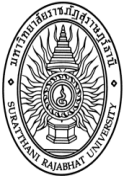 คณะพยาบาลศาสตร์ มหาวิทยาลัยราชภัฏสุราษฎร์ธานีแบบฟอร์มใบเบิกยาและวัสดุสิ้นเปลือง ห้องปฏิบัติการทางการพยาบาล 	                                        วันที่............เดือน..............พ.ศ...........ชื่อ – สกุล (ผู้ขอเบิก) นาย/นาง/นางสาว...........................................................................................เบอร์โทร....................................เพื่อใช้ในกิจกรรม/รายวิชา....................................................................................................................................................................สถานที่นำไปใช้งาน (ระบุ)..................................................................................................................................................................... ขอเบิกยา และวัสดุสิ้นเปลือง ดังรายการต่อไปนี้ จำนวน ...................................รายการ ดังนี้	                					      ลงชื่อ ................................................  ผู้ขอเบิก                                                           			                (..............................................)ความเห็นเจ้าหน้าที่ห้องปฏิบัติการ/ผู้รับผิดชอบ     			 ความเห็นของหัวหน้างานพัฒนาการจัดการเรียนการสอน   ลงชื่อ ........................................................                               		   อนุญาต 	       ไม่อนุญาต        (............................................................) 				 ลงชื่อ ........................................................                                       						                                  (............................................................)ความเห็นอาจารย์ผู้รับผิดชอบ     					               ........./............/...........ลงชื่อ ..........................................................ลำดับรายการจำนวนหมายเหตุลำดับรายการจำนวนหมายเหตุ